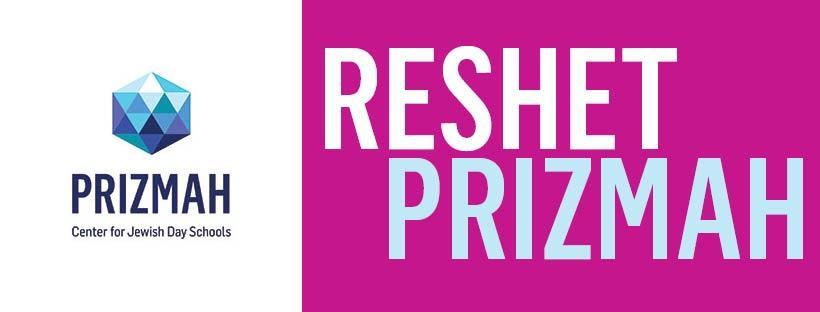 Highlights from the Chat: Recommended Strategies for Engaging and Supporting Diverse Learners in a Virtual EnvironmentUse Flipgrid to check for understanding and to provide feedback and have a back and forth video conversation. Great for non or early readers! Flipgrid is a great tool for our students to use their expressive language skills. Also great for practicing speaking skills in the foreign language classroom.Really helpful also to use Zoom or Loom where kids can see you your face and get visual cues. Loom is also a great online way to record yourself and screen at the same time.Modeling a final product/examples helps the students work independently to task completion.If teaching through asynchronous videos, you can even embed pause points for students to compete a task and then come back and hit play. Breaks it down and builds in a self-check.Seesaw is a great way to provide multiple ways to present directions and for kids to respond.Specialists can push in to breakout rooms too when doing small group work.Use fill in the blank, 2 column notes, share a document to reach all learnersCan also use voice memos to record reading or responses.With younger children, take some time teaching/supporting the parents. Utilize 1-1 meetings.Encourage parents to help students have a strategy to keep track of and find worksheets/books easily.You can annotate (draw, type, highlight etc…) your work AND you can also turn off annotate as well. Students will figure out how to draw on your lesson.Be explicit about norms!Share schedules ahead of time so students and families can preview and prepare for the day/week. This supports executive functioning skills.Check for Understanding: Can have students use paper plates:  write yes/no; true/false, etc…. Do content based checks for understanding, e.g. 3 branches of government, one on each card, provide definition, ask them to hold up cardUse puppets/stuffed animals:  younger students can help maintain attention; older students can create a class mascotPut multiple choice question on screen and ask them to hold up fingers. Always provide think time before asking them to hold up card, hand signal, etc.Reach out over the summer and create a rapport with students. Consider sending home surveys as getting to know yous, as well as offering some of your own answers. 